State of Kansas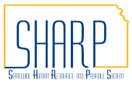 Inactivate Department Budget TableStatewide Human Resource and Payroll SystemDate CreatedDate Created7/6/2022VersionVersion1.0SecuritySecuritySHARPRole:  Agency Commitment Accounting SpecialistPurposePurposeTo inactivate Department Budget Table.**Before inactivating an entire budget table, make sure that there are not any employees attached to this budget table.**To verify if employees are attached to the budget table:Run the KPAY711 Report (Job Aid listed under Funding Procedures)If an employee is attached to the budget table:Update the funding using the KAGYBUD1.  Do not inactivate the budget table.NavigationNavigationSHARP > Payroll Homepage > Payroll Funding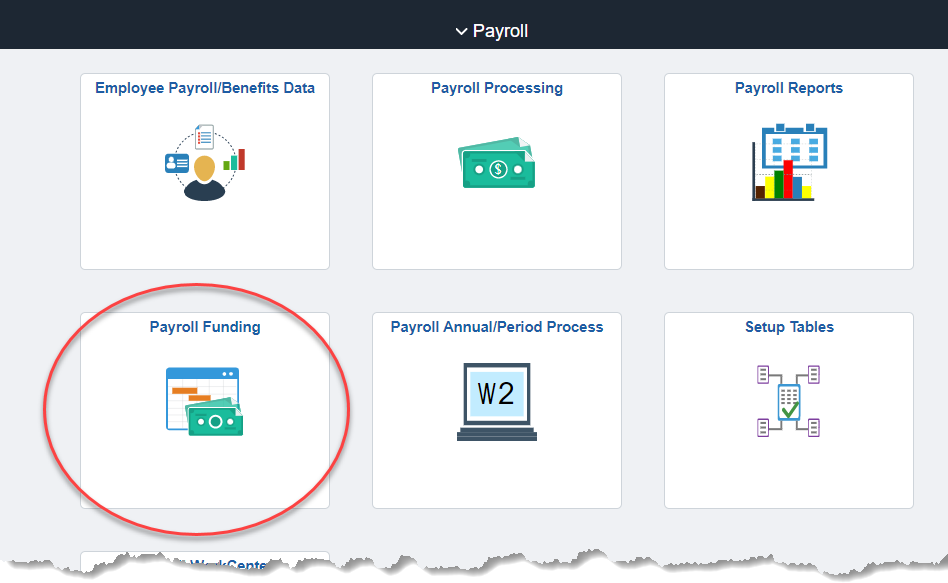 1.Select Department Budget Tbl Funding > Department Budget Table USA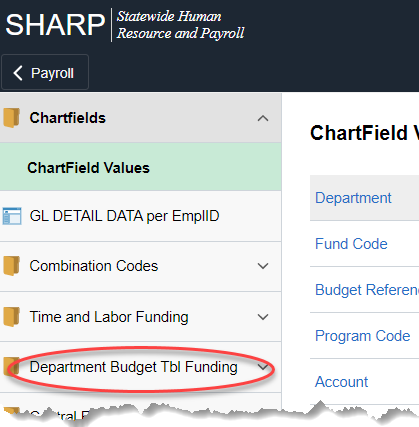 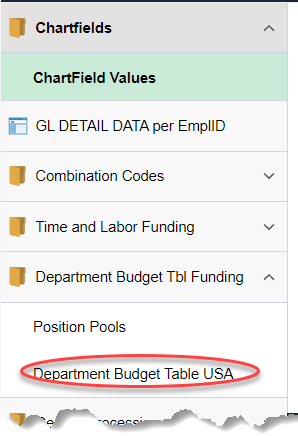 2.Pull up the row that needs to be inactivatedSet IDDepartmentFiscal YearBudget Level (Department or Position Pool)Position Pool ID (If you are inactivating the Postion Pool level funding)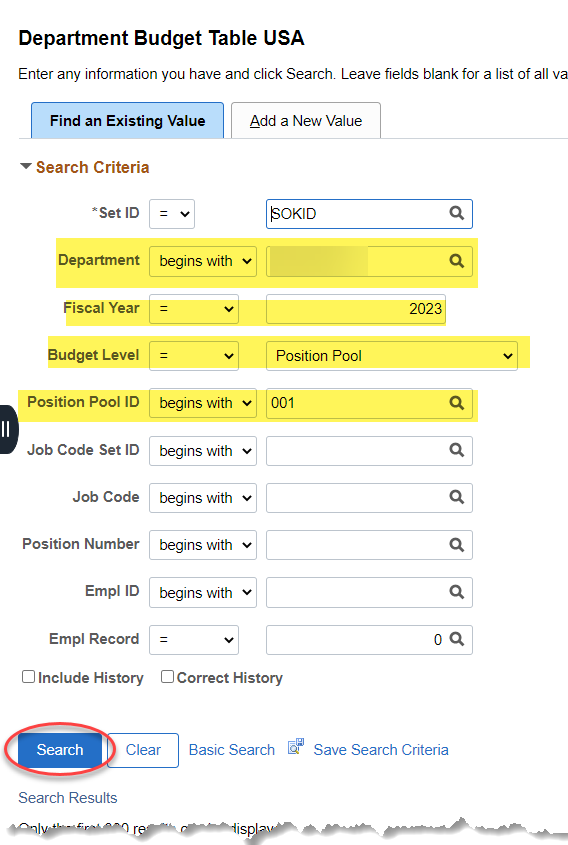 3.Dept Budget Earnings tabSelect the + to add a row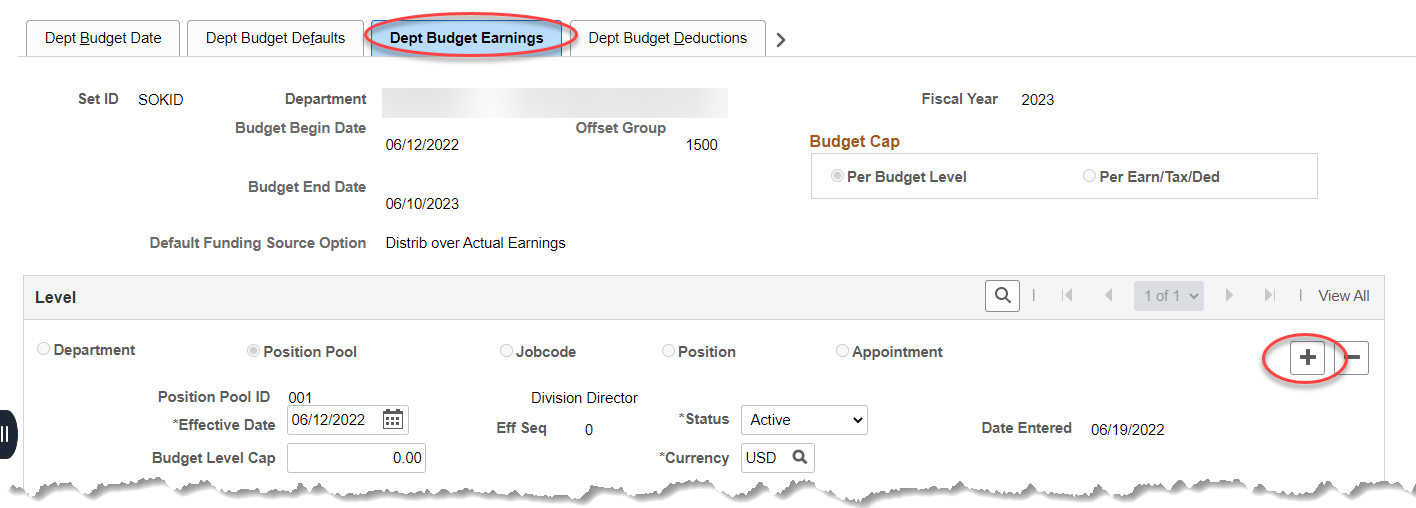 4.Effective DateStatus:  InactiveSave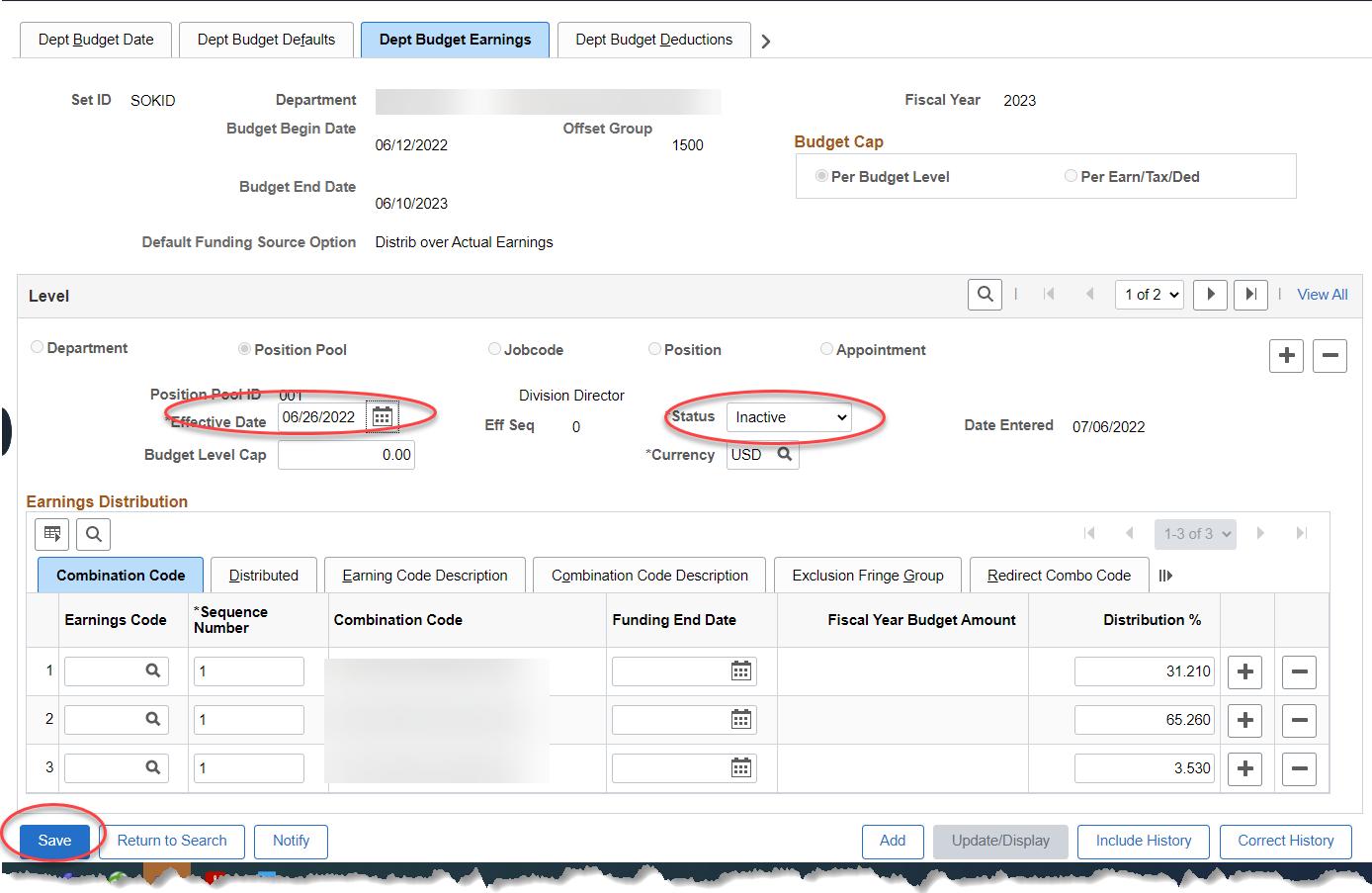 